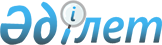 О признании утратившим силу постановление ревизионной комиссии по Жамбылской области от 12 апреля 2018 года № 1-НҚ "Об утверждении Методики оценки деятельности административных государственных служащих корпуса "Б" Ревизионной комиссии по Жамбылской области"Ревизионная комиссия по Жамбылской области от 17 апреля 2023 года № 1-НҚ. Зарегистрировано Департаментом юстиции Жамбылской области 20 апреля 2023 года № 4995
      В соответствии со статьей 27 Закона Республики Казахстан "О правовых актах" Ревизионная комиссия по Жамбылской области ПОСТАНОВЛЯЕТ:
      1. Признать утратившим силу постановление ревизионной комиссии по Жамбылской области от 12 апреля 2018 года № 1-НҚ "Об утверждении Методики оценки деятельности административных государственных служащих корпуса "Б" Ревизионной комиссии по Жамбылской области" (зарегистрировано в Реестре государственной регистрации нормативных правовых актов за № 3790).
      2. Юридическому отделу Ревизионной комиссии по Жамбылской области в установленном законодательством Республики Казахстан порядке обеспечить:
      1) государственную регистрацию настоящего постановления в органах юстиции;
      2) размещение настоящего постановления на интернет-ресурсе Ревизионной комиссии по Жамбылской области.
      3. Контроль за исполнением настоящего постановления возложить на руководителя аппарата Ревизионной комиссии по Жамбылской области. 
      4. Настоящее постановление вводится в действие по истечении десяти календарных дней после дня его первого официального опубликования.
					© 2012. РГП на ПХВ «Институт законодательства и правовой информации Республики Казахстан» Министерства юстиции Республики Казахстан
				
      Председатель

Р. Мелдебеков
